                                 2  Ed. Infantil                            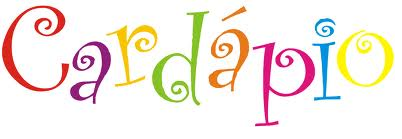 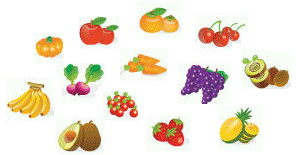 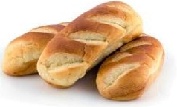 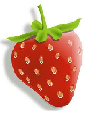 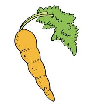 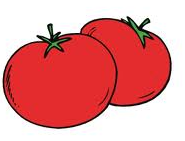 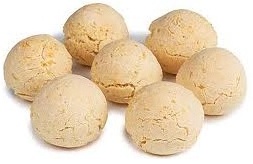                                                                                                              Nutricionistas: Monick Markic – CRN 33593As preparações como geleia, gelatina, sagu e sucos são servidos sem açúcar para B2 e mini.Para as crianças com restrição ao leite e derivados será oferecida a mesma preparação sem esses ingredientes ou, na impossibilidade de isso ocorrer, outra opção do mesmo grupo alimentar.As frutas, verduras e legumes podem sofrer alterações devido ao grau de maturação e condições de fornecimento.SegundaTerçaQuartaQuintaSextaLanche ManhãBolacha agua e sal com geleia de banana Pão de mandioquinha com requeijão Ovo mexido Bolo de limão Pão de leite caseiro com manteigaBebidaSuco de goiabaSuco de mexericaSuco de manga Suco de maracujáSuco de mamãoSaladaAlface crespa em tirinhas Alface mimosa com pepinoRúcula com tomateAlface roxa Prato baseArroz e FeijãoNuggets de Brócolis Macarrão à bolonhesa cremosoSopa: canja de legumes e frango Arroz e Feijão pretoArroz e FeijãoGuarnição  Batata rustica assada Nuggets de Brócolis Macarrão à bolonhesa cremosoSopa: canja de legumes e frangoFarofinha de Couve refogadasufle de espinafrePrato PrincipalOmelete com legumes,  queijo e orégano da hortaNuggets de Brócolis Macarrão à bolonhesa cremosoSopa: canja de legumes e frangoCarne de panelaPanqueca de frango desfiadoBebidaÁguaÁguaÁguaÁguaÁguaSobremesaMamão BananaMelão GoiabaMelanciaLanche TardePão de mandioquinha com patê de frangoCookies de banana com aveia caseiroBolo de limão (sem leite)Ovo mexido Pão de  leite caseiro com manteiga BebidaSuco de Goiaba Suco de mexericaSuco de mangaSuco MaracujaSuco de mamão 